Baard:		haren op de kin en wangen van een man.Staf:		de gouden stok met een krul van sinterklaas.Mantel:		de lange rode jas.Albe:		de witte jurk onder de mantel van Sinterklaas.Mijter:		een hoed met twee punten, zoals Sinterklaas draagt.B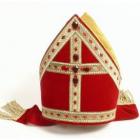 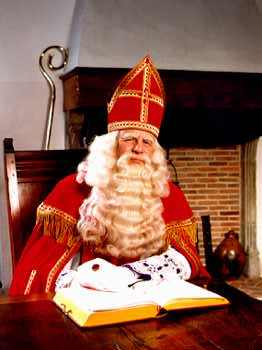 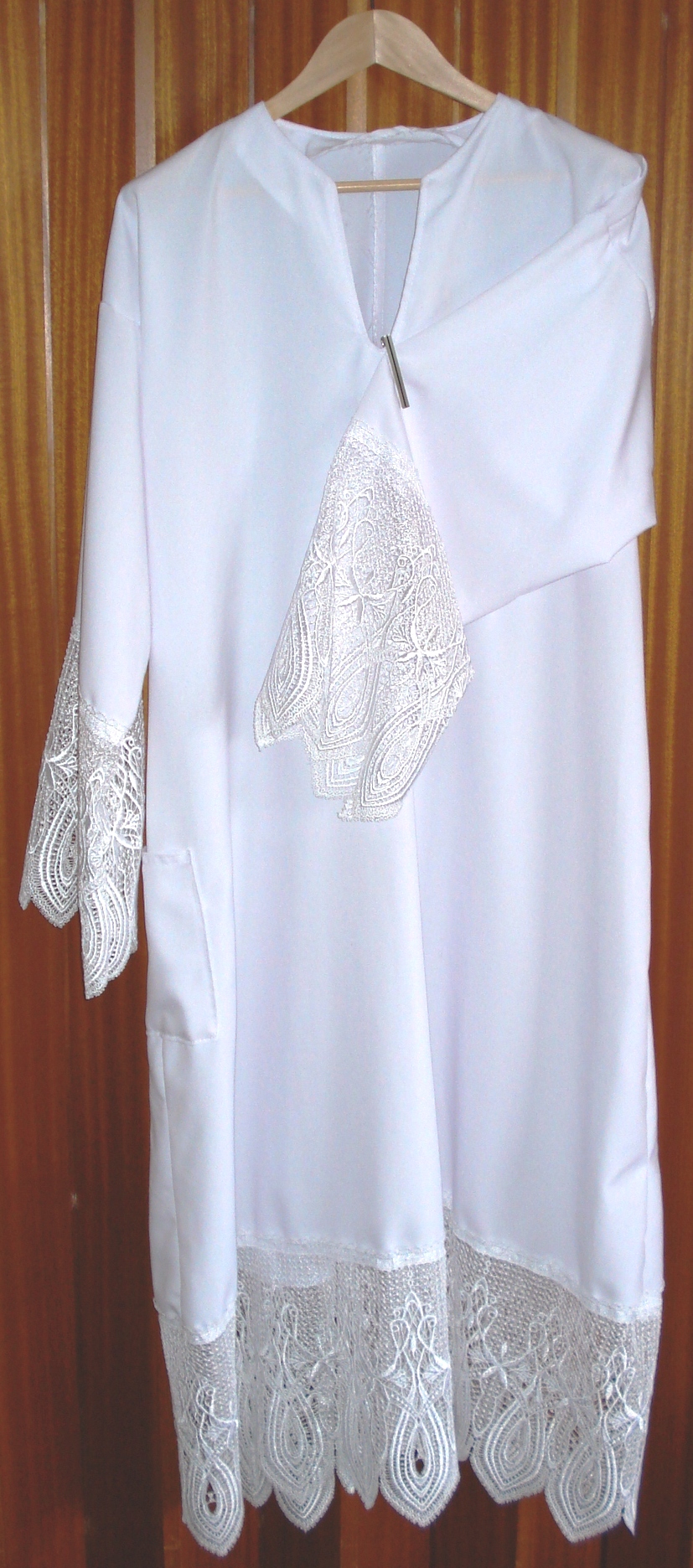 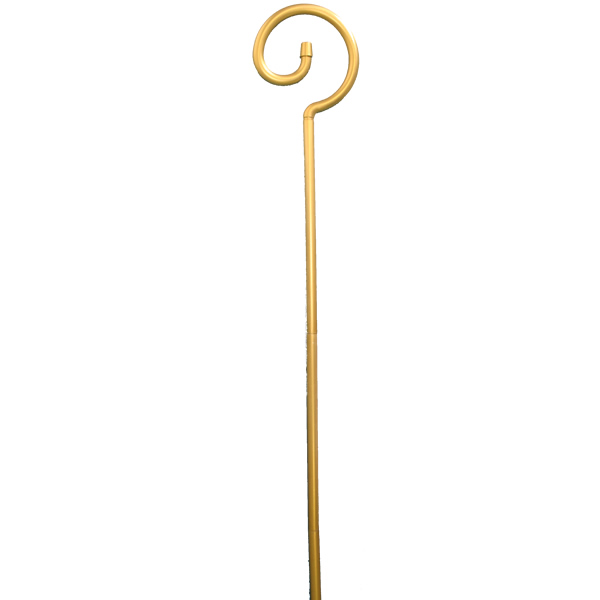 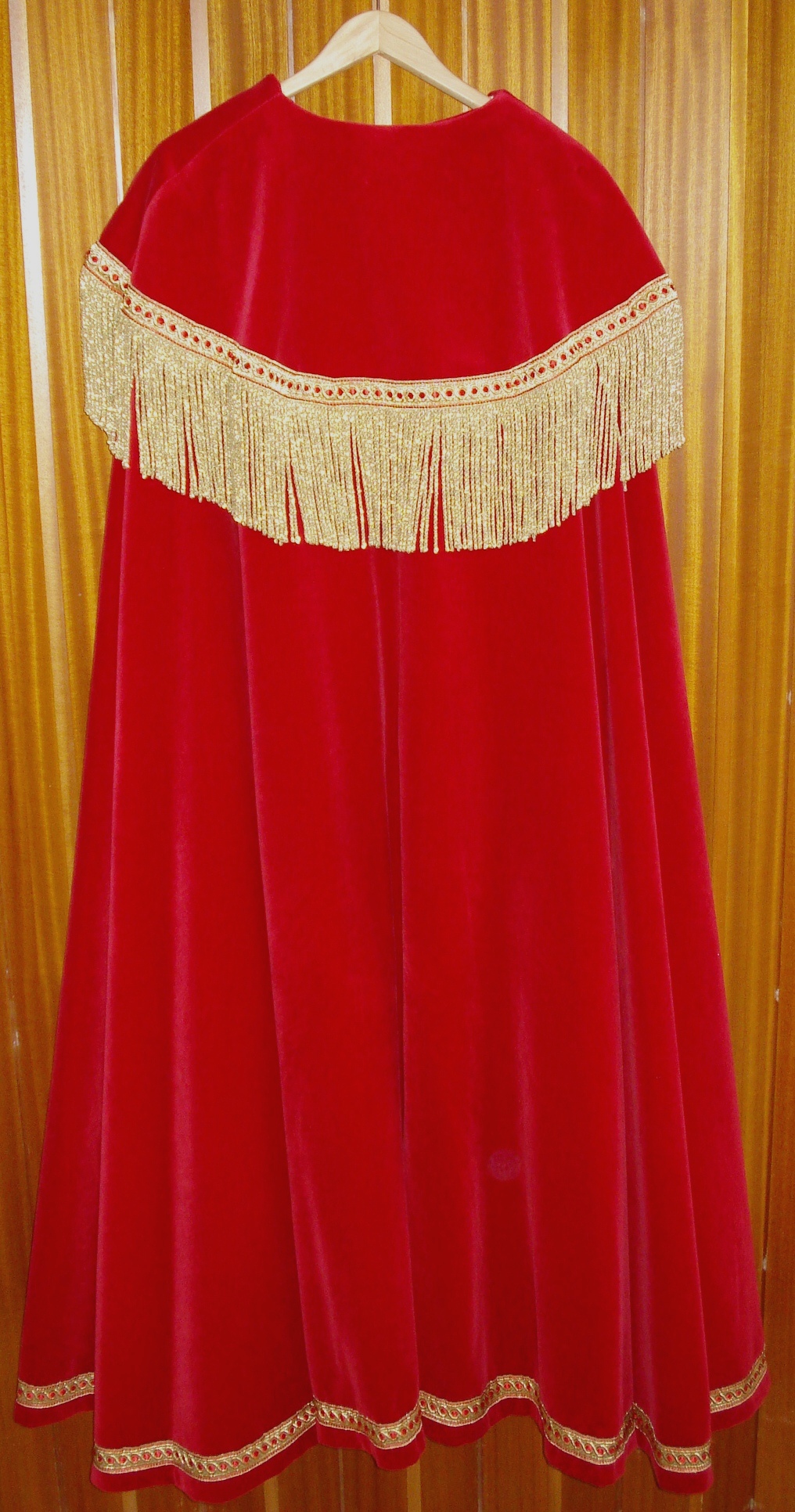 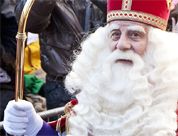 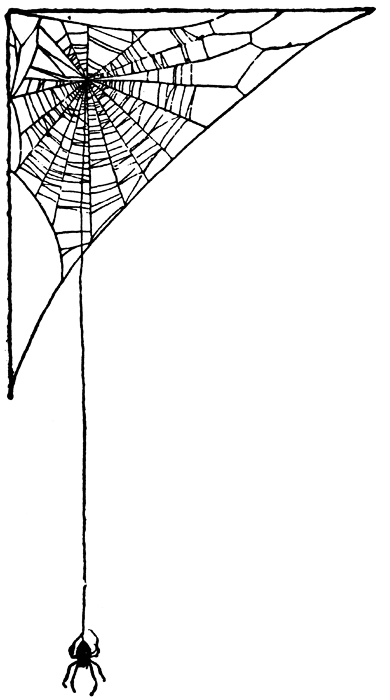 